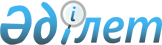 Қара Арна селолық округ әкімінің 2009 жылғы 1 қазандағы № 16 "Шоқпартоғай селосы көшелеріне атау беру туралы" шешімінің күшін жою туралыАтырау облысы Жылыой ауданы Қара Арна селолық округі әкімінің 2010 жылғы 1 маусымдағы № 12 шешімі      Қазақстан Республикасының 2001 жылғы 23 қаңтардағы № 148 "Қазақстан Республикасындағы жергілікті мемлекеттік басқару және өзін-өзі басқару туралы" Заңын және Атырау облысының мамандандырылған ауданаралық экономикалық сотының 2010 жылғы № 2-109/1-10 санды Атқару парағы негізінде ШЕШЕМІН: 

      Қара Арна селолық округ әкімінің 2009 жылғы 1 қазандағы № 16 "Шоқпартоғай селосы көшелеріне атау беру туралы" шешімінің (Нормативтік құқықтық кесімдерді мемлекеттік тіркеу тізілімінде № 4-2-128 санымен тіркелген, 2009 жылғы 5 қарашадағы "Кең Жылыой" газетінің № 45 санында жарияланған) күші жойылды деп танылсын.


					© 2012. Қазақстан Республикасы Әділет министрлігінің «Қазақстан Республикасының Заңнама және құқықтық ақпарат институты» ШЖҚ РМК
				
      Село әкімі

Е. Елеусінов
